WYZWANIE KSIĄŻKOWE 2016
Powieść obyczajowaPowieść fantastycznaLektura szkolnaW tytule jest cyfraPowieść psychologicznaPowieść przygodowaKsiążka, która otrzymała nagrodę Polskiej Sekcji IBBYKsiążka, która ma jedno słowo w tytuleW tytule jest imięW tytule jest kolor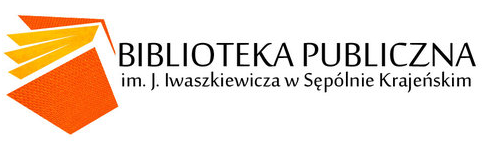 